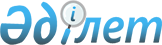 Об утверждении Правил использования целевых текущих трансфертов из республиканского бюджета на 2010 год областным бюджетам, бюджетам городов Астаны и Алматы на здравоохранениеПостановление Правительства Республики Казахстан от 3 февраля 2010 года № 64.
      В целях реализации статей 13 и 23 Закона Республики Казахстан от 7 декабря 2009 года "О республиканском бюджете на 2010-2012 годы" Правительство Республики Казахстан ПОСТАНОВЛЯЕТ:
      1. Утвердить прилагаемые Правила использования целевых текущих трансфертов из республиканского бюджета на 2010 год областным бюджетам, бюджетам городов Астаны и Алматы на здравоохранение.
      2. Министерству здравоохранения Республики Казахстан обеспечить перечисление утвержденных сумм целевых текущих трансфертов областным бюджетам, бюджетам городов Астаны и Алматы в установленном Правительством Республики Казахстан порядке.
      3. Акимам областей, городов Астаны и Алматы обеспечить:
      1) своевременное и целевое использование выделенных сумм целевых текущих трансфертов;
      2) представление в Министерство здравоохранения Республики Казахстан отчетов об использовании выделенных сумм целевых текущих трансфертов до 15-го числа месяца, следующего за отчетным месяцем.
      4. Настоящее постановление вводится в действие с 1 января 2010 года и подлежит официальному опубликованию. Правила
использования целевых текущих трансфертов из республиканского
бюджета на 2010 год областным бюджетам, бюджетам городов
Астаны и Алматы на здравоохранение
      1. Настоящие Правила использования целевых текущих трансфертов из республиканского бюджета на 2010 год областным бюджетам, бюджетам городов Астаны и Алматы на здравоохранение (далее - Правила) разработаны в соответствии со статьями 13 и 23 Закона Республики Казахстан от 7 декабря 2009 года "О республиканском бюджете на 2010-2012 годы".
      Правила определяют порядок использования целевых текущих трансфертов из республиканского бюджета областным бюджетам, бюджетам городов Астаны и Алматы на здравоохранение по следующим республиканским бюджетным программам:
      010 "Целевые текущие трансферты областным бюджетам, бюджетам городов Астаны и Алматы на обеспечение и расширение гарантированного объема бесплатной медицинской помощи";
      027 "Целевые текущие трансферты областным бюджетам, бюджетам городов Астаны и Алматы на содержание вновь вводимых объектов здравоохранения";
      028 "Целевые текущие трансферты областным бюджетам, бюджетам городов Астаны и Алматы на закуп лекарственных средств, вакцин и других иммунобиологических препаратов";
      038 "Целевые текущие трансферты областным бюджетам, бюджетам городов Астаны и Алматы на материально-техническое оснащение медицинских организаций здравоохранения на местном уровне".
      2. Использование целевых текущих трансфертов осуществляется в соответствии с бюджетным законодательством, законодательством о государственных закупках и в сфере здравоохранения Республики Казахстан.
      3. Министерство здравоохранения Республики Казахстан согласовывает с местными органами государственного управления здравоохранением областей, городов Астаны и Алматы перечень медицинского оборудования, изделий медицинского назначения для медицинских организаций на местном уровне в рамках утвержденных уполномоченным органом в области здравоохранения стандартов изделий медицинского назначения и медицинской техники, а также автотранспорта.
      4. Целевые текущие трансферты областным бюджетам, бюджетам городов Астаны и Алматы на обеспечение и расширение гарантированного объема бесплатной медицинской помощи используются на профилактику заболеваний, пропаганду и формирование здорового образа жизни, на расширение перечня должностей и специальностей, получающих доплаты за психоэмоциональные и физические нагрузки (медицинские сестры хирургических отделений, не участвующие на операциях, онкогематологи), на увеличение доплат работникам, занятым на тяжелых (особо тяжелых) физических работах и работах с вредными (особо вредными) и опасными (особо опасными) условиями труда, специалистам противотуберкулезной службы, лучевой диагностики, а также на поэтапное  доведение финансирования гарантированного объема бесплатной медицинской помощи Алматинской, Жамбылской, Кызылординской и Южно-Казахстанской областей до среднерегионального уровня.
      5. Условием для выделения целевых текущих трансфертов областным бюджетам, бюджетам городов Астаны и Алматы на содержание вновь вводимых объектов здравоохранения является утвержденный акт ввода объекта в эксплуатацию государственной приемочной комиссией в установленном законодательством порядке.
      Целевые текущие трансферты используются на текущие расходы, связанные с содержанием вновь вводимых объектов здравоохранения, за исключением расходов капитального характера.
      Местные органы государственного управления здравоохранения в случаях задержки ввода объекта в эксплуатацию могут вносить предложения в Министерство здравоохранения Республики Казахстан о перераспределении средств между объектами в пределах утвержденной суммы на соответствующий финансовый год в срок не позднее 1 ноября 2010 года.
      6. Целевые текущие трансферты областным бюджетам, бюджетам городов Астаны и Алматы на закуп лекарственных средств, вакцин и других иммунобиологических препаратов используются на закуп вакцин и других медицинских иммунобиологических препаратов, противодиабетических препаратов, противотуберкулезных препаратов, химиопрепаратов гематологическим больным, факторов свертывания крови взрослым, больным гемофилией, тромболитических препаратов для больных с острым инфарктом миокарда, лекарственных средств для лечения детей, медицинских работников, исполнение служебных обязанностей которых связано с риском передачи заболевания другим лицам, а также для обучающихся в организациях технического и профессионального, послесреднего, высшего образования, больных вирусными гепатитами В и С, ВИЧ-инфицированных и больных СПИДом детей.
      Сноска. Пункт 6 с изменением, внесенным постановлением Правительства РК от 04.11.2010 № 1155 (вводится в действие со дня первого официального опубликования).


       7. Целевые текущие трансферты областным бюджетам, бюджетам городов Астаны и Алматы на материально-техническое оснащение медицинских организаций здравоохранения на местном уровне используются на приобретение медицинского оборудования, изделий медицинского назначения и автотранспорта.
      8. Единым организатором конкурсов по государственным закупкам вакцин и других медицинских иммунобиологических препаратов, противодиабетических препаратов, противотуберкулезных препаратов, химиопрепаратов гематологическим больным, факторов свертывания крови взрослым, больным гемофилией, тромболитических препаратов для больных с острым инфарктом миокарда, лекарственных средств для лечения детей,  медицинских работников, исполнение служебных обязанностей которых связано с риском передачи заболевания другим лицам, а также для обучающихся в организациях технического и профессионального, послесреднего, высшего образования, больных вирусными гепатитами В и С, ВИЧ-инфицированных и больных СПИДом детей выступает единый дистрибьютор по закупу и обеспечению лекарственными средствами, изделиями медицинского назначения, определяемый Правительством Республики Казахстан.
      Сноска. Пункт 8 с изменением, внесенным постановлением Правительства РК от 04.11.2010 № 1155 (вводится в действие со дня первого официального опубликования).


       9. Оснащение организаций здравоохранения на местном уровне медицинским оборудованием, изделиями медицинского назначения и автотранспортом, указанным в приложении 1 к настоящим Правилам, в том числе организацию государственных закупок, осуществляет Министерство здравоохранения Республики Казахстан в соответствии с Правилами организации и проведения закупа лекарственных средств, профилактических (иммунобиологических, диагностических, дезинфицирующих) препаратов, изделий медицинского назначения и медицинской техники, фармацевтических услуг по оказанию гарантированного объема бесплатной медицинской помощи, утвержденными постановлением Правительства Республики Казахстан от 30 октября 2009 года № 1729.
      10. Оснащение организаций здравоохранения на местном уровне медицинским оборудованием и изделиями медицинского назначения, кроме медицинского оборудования, изделий медицинского назначения  и автотранспорта, указанным в приложении 1 к настоящим Правилам, в том числе организацию государственных закупок, осуществляют местные органы государственного управления здравоохранением областей, городов Астаны и Алматы в соответствии с Правилами организации и проведения закупа лекарственных средств, профилактических (иммунобиологических, диагностических, дезинфицирующих) препаратов, изделий медицинского назначения и медицинской техники, фармацевтических услуг по оказанию гарантированного объема бесплатной медицинской помощи, утвержденными постановлением Правительства Республики Казахстан от 30 октября 2009 года № 1729.
      11. Министерство здравоохранения Республики Казахстан производит перечисление целевых текущих трансфертов областным бюджетам, бюджетам городов Астаны и Алматы на основании соглашения о результатах по целевым трансфертам, индивидуального плана финансирования соответствующей бюджетной программы по платежам.
      12. Местными органами государственного управления здравоохранением областей, городов Астаны и Алматы осуществляется распределение медицинского оборудования, изделий медицинского назначения и автотранспорта между медицинскими организациями соответствующих административно-территориальных единиц в соответствии с направлениями использования сумм целевых текущих трансфертов согласно приложению 2 к настоящим Правилам.
      13. Местные исполнительные органы области, города республиканского значения, столицы по итогам полугодия и года представляют Министерству здравоохранения Республики Казахстан отчет о прямых и конечных результатах, достигнутых за счет использования выделенных целевых трансфертов в соответствии с соглашениями о результатах.
      14. Министерство здравоохранения Республики Казахстан представляет в Министерство финансов Республики Казахстан отчетность в порядке и сроки, установленные законодательством Республики Казахстан. Перечень
медицинского оборудования, изделий медицинского назначения и
автотранспорта в 2010 году в рамках целевых текущих трансфертов
областным бюджетам, бюджетам городов Астаны и Алматы на
материально-техническое оснащение медицинских организаций
на местном уровне Направления использования сумм целевых текущих
трансфертов областным бюджетам, бюджетам
городов Астаны и Алматы на материально-техническое
оснащение организаций здравоохранения
на местном уровне в 2010 году
      Сноска. Приложение 2 в редакции постановления Правительства РК от 04.11.2010 № 1155 (вводится в действие со дня первого официального опубликования).
                                                                 в тыс. тенге
      продолжение таблицы
					© 2012. РГП на ПХВ «Институт законодательства и правовой информации Республики Казахстан» Министерства юстиции Республики Казахстан
				
Премьер-Министр
Республики Казахстан
К. МасимовУтверждены
постановлением Правительства
Республики Казахстан
от 3 февраля 2010 года № 64Приложение 1
к Правилам
п/п
№
Наименование
1
2
1.
Рентгеновский флюорографический цифровой
комплекс стационарный и передвижной
2.
Маммограф рентгеновский цифровой
стационарный и передвижной
3.
Передвижная стоматологическая установка
4.
Аппарат ультразвуковой диагностики
5.
Анализатор биохимический
6.
Аппарат рентгеновский диагностический
стационарный цифровой
7.
Биологический шкаф безопасности
8.
Гематологический анализатор
9.
Иммуноферментный анализатор
10.
Реанимобиль
11.
Аппарат искусственной вентиляции легких
12.
Аппарат для ингаляционного наркоза
13.
Инкубатор (кювез) для новорожденных
стационарный и транспортный
14.
Стол реанимации с подогревом
15.
Портативный неонатальный монитор
16.
Набор для эндоскопической хирургии
17.
Компьютерный и магниторезонансный
томографы
18.
Аппарат гемодиализа
19.
Анализатор кислотно-основного состояния
20.
Цитометр проточный
21.
Аппараты лучевой терапии для
онкологических организаций
22.
Литотриптер
23.
Медицинское оборудование, изделия
медицинского назначения и
специализированный автотранспорт для
центров кровиПриложение 2
к Правилам
№
п/п
Наименование
регионов
Оснащение
районных и
городских
поликлиник
Оснащение
службы
скорой
медицинской
помощи
Оснащение
противотубер-
кулезных
учреждений
Оснащение
детских и
родовспомога-
тельных
организаций
Оснащение
городских
и областных
больниц
1
2
3
4
5
6
7
1.
Акмолинская
область
117 100
75 580
-
122 711
-
2.
Актюбинская
область
116 214
-
7 710
183 585
97 006
3.
Алматинская
область
117 100
75 580
-
202 742
116 720
4.
Атырауская
область
117 100
-
-
196 550
89 610
5.
Восточно-
Казахстан-
ская область
117 100
-
-
302 718
96 616
6.
Жамбылская
область
117 100
75 580
81 350
135 779
44 600
7.
Западно-
Казахстан-
ская область
117 100
-
-
98 872
79 410
8.
Карагандин-
ская область
319 245
64 783
-
313 462
172 853
9.
Костанайская
область
117 100
-
178 400
159 299
93 404
10.
Кызылордин-
ская область
-
-
-
23 189
-
11.
Мангистау-
ская область
92 200
-
-
348 256
28 740
12.
Павлодарская
область
117 100
-
89 200
146 069
45 000
13.
Северо-
Казахстан-
ская
область
116 940
-
143 233
131232
126 518
14.
Южно-Казах-
станская
область
117 100
75 580
521 810
272 607
106 654
15.
г. Алматы
44 600
-
159 480
150 500
172 424
16.
г. Астана
32 700
240 400
3 590
203 604
69 920
ИТОГО
1 775 799
607 503
1 184 773
2 991 175
1 339 475
Оснащение
онкологи-
ческих
организаций
Оснащение
магнитно
резонансным
и
компьютерным
томографами
Оснащение
кардиохирур-
гических
центров
(отделений)
Оснащение
службы
санитарной
авиации
Оснащение
центров
крови
Оснащение
мобильными
медицинскими
комплексами
Всего
8
9
10
11
12
13
14
70 658
633 550
-
24 840
68 270
86 000
1 198 709
-
-
-
24 840
150 120
86 000
665 475
106 087
-
-
24 840
144 103
86 000
873 172
-
-
-
24 840
97 380
86 000
611480
-
-
-
24 840
40 335
86 000
667 609
-
128 750
-
24 840
39 190
86 000
733 189
438 015
24 840
137 725
86 000
981 962
246 170
378 000
534 183
24 840
43 320
86 000
2 182 856
19 570
-
-
24 840
50 637
86 000
729 250
-
844 250
-
24 840
87 260
86 000
1 065 539
-
504 898
-
24 840
38 275
86 000
1 123 209
-
128 750
-
24 840
97 379
86 000
734 338
122 220
-
-
24 840
32 930
86 000
783 913
15 100
-
-
24 840
36 328
86 000
1256 019
-
-
-
-
82 570
609 574
-
-
-
-
106 595
656 809
1 017 820
2 618 198
534 183
347 760
1 252 417
1 204 000
14 873 103